Publicado en Madrid el 17/01/2023 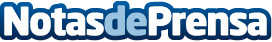 Fitur mostrará a sus visitantes cómo pagar un hotel, restaurante, alquilar un coche a través de soluciones de reconocimiento facial o realidad aumentadaWorldline, líder europeo en el sector de pagos y servicios transaccionales, lleva a FITUR (stand #8D02), las últimas innovaciones en medios de pago, diseñadas para optimizar la experiencia de los clientes y simplificar la gestión de los cobros de empresas turísticas, mejorando su productividad y rentabilidadDatos de contacto:Jennifer620059329Nota de prensa publicada en: https://www.notasdeprensa.es/fitur-mostrara-a-sus-visitantes-como-pagar-un Categorias: Finanzas Viaje Entretenimiento Turismo E-Commerce Restauración http://www.notasdeprensa.es